ANNEXE 4 : PROPOSITION DE « FICHE PROJET » ETABLISSEMENT ENCORDE (MODELE QUALEDUC)Exemples de fiches Qualéduc complétées : https://eduscol.education.fr/2192/qualeduc-un-outil-de-qualite Le projet de Cordée de la réussite au sein de l’établissement encordé BO : https://www.education.gouv.fr/bo/20/Hebdo32/MENE2021598J.htm ; Charte des Cordées : https://www.enseignementsup-recherche.gouv.fr/fr/charte-des-cordees-de-la-reussite-48528Le projet de Cordée de la réussite au sein de l’établissement encordé BO : https://www.education.gouv.fr/bo/20/Hebdo32/MENE2021598J.htm ; Charte des Cordées : https://www.enseignementsup-recherche.gouv.fr/fr/charte-des-cordees-de-la-reussite-48528Le projet de Cordée de la réussite au sein de l’établissement encordé BO : https://www.education.gouv.fr/bo/20/Hebdo32/MENE2021598J.htm ; Charte des Cordées : https://www.enseignementsup-recherche.gouv.fr/fr/charte-des-cordees-de-la-reussite-48528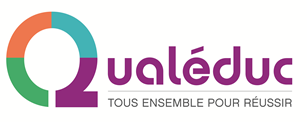 Plan PlanifierDo  Mettre en œuvreCheck EvaluerContexte, stratégie, sens, objectifsEx : Diagnostic des besoins, Articulation de la Cordée avec le projet d’établissement, Articulation de la Cordée avec le Parcours Avenir et le Parcours d'éducation artistique et culturelle (PEAC)Acteurs – Actions – Moyens – TempsEx : Explicitation des acteurs, Explicitation des actions notamment d’éventuelles actions spécifiques à l’eple et ses partenaires, Explicitation des moyens en particulier les méthodes de co-construction avec la tête de Cordées ainsi que les procédures permettant la traçabilité de la CordéeExemples d’indicateurs de suivi 